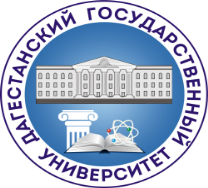 МИНИСТЕРСТВО НАУКИ И ВЫСШЕГО ОБРАЗОВАНИЯ РФФедеральное государственное бюджетное образовательное учреждение высшего образования«ДАГЕСТАНСКИЙ ГОСУДАРСТВЕННЫЙ УНИВЕРСИТЕТ»Юридический институтКафедра  гражданского процесса МЕТОДИЧЕСКИЕ РЕКОМЕНДАЦИИ ПО ВЫПОЛНЕНИЮ, ОФОРМЛЕНИЮ И ЗАЩИТЕ КУРСОВЫХ РАБОТДЛЯ СТУДЕНТОВ БАКЛАВРОВ Махачкала – 2022Печатается по решению редакционно-издательского совета Дагестанского государственного университета.Составители:  Зав. кафедрой гражданского процесса, доцент, кандидат юридических наук Кадимова М.Ш.Алиева З.З., кандидат юридических наук, доцент кафедры гражданского процессаМетодические рекомендации по выполнению, оформлению и защите курсовых работ. Бакалавриат. Махачкала: Издательство _________________, 2022.   ____с.Утверждены на заседании кафедры гражданского процесса «____» ___________ 2022 г., протокол « _____».ИПЦ ДГУ, 2022СодержаниеПояснительная записка ……………………………………………..  4Общие положения …………………………………………………....  6Порядок выбора и утверждения темы курсовой работы ……… 9Требования к содержанию и структуре курсовой работы …… 11Правила оформления научных источников курсовой работы  17Порядок защиты курсовой работы …………………………..….. 22Приложения …………………………………………………………. 24Приложение 1. Примерная тематика курсовых работ по кафедре гражданского процессаПриложение 2. Образец заявления о закреплении темы курсовой работыПриложение 3. Образец заявления о закреплении темы курсовой работы и назначении научного руководителя Приложение 4. Форма задания на выполнение курсовой работыПриложение 5. Образец оформления титульного листаПриложение 6. Образец оформления листа содержаниеПриложение 7. Образец оформления введения курсовой работыПриложение 8. Образец оформления заключения курсовой работы Приложение 9. Образец оформления постраничных сносок в тексте работыПояснительная запискаМетодические рекомендации по написанию, оформлению и защите курсовых работ разработаны для студентов осваивающих основную профессиональную образовательную программу по направлению подготовки 40.03.01 Юриспруденция (уровень бакалавриата) в рамках гражданско-правового профиля по кафедре гражданского процесса. Целью методических рекомендаций является оказание помощи студентам по выполнению и подготовке курсовых работ к защите. Рекомендации определяют порядок выбора темы исследования, назначение научного руководителя, требования по подготовке, написанию и непосредственно защите курсовых работ. Излагаются общие требования к оформлению курсовых работ, а также правила оформления списка использованных источников.Методические рекомендации разработаны на основе следующих документов:  Федерального закона от 29 декабря 2012 г. № 273-ФЗ «Об образовании в Российской Федерации».Приказа Минобрнауки России от 19 декабря 2013 г. №1367 «Об утверждении Порядка организации осуществления образовательной деятельности по образовательным программам высшего образования – программам бакалавриата, программам специалитета, программам магистратуры».Приказа Минобрнауки России от 5 апреля 2017 г. № 301: в ред. от 17.08.2020 г. «Об утверждении Порядка организации и осуществления образовательной деятельности по образовательным программам высшего образования - программам бакалавриата, программам специалитета, программам магистратуры».Приказа Минобрнауки России от 29 июня 2015 г. №636 «Об утверждении Порядка проведения государственной итоговой аттестации по образовательным программам высшего образования – программам бакалавриата, программам специалитета и программам магистратуры» (ред. от 09.02.2016г. №86, ред. от 28.04.2016г. №502).ПриказаМинобрнауки России от 6 июля 2015 г. №667 «Об утверждения форм сведений о реализации образовательных программ, заявленных для государственной аккредитации образовательной деятельности».Требований государственных образовательных стандартов, федеральных государственных образовательных стандартов к структуре, результатам освоения и условиям реализации образовательных программ высшего образования.Устава федерального государственного бюджетного образовательного учреждения высшего образования «Дагестанский государственный университет» (далее – ДГУ, университет).Иных нормативных правовых актов, действующих на территории Российской Федерации, локальных актов университета.Положение о курсовых работах (проектах), выполняемых обучающимися при освоении программ высшего образования в Дагестанском государственном университете  Текст: электронный . URL: http://www.ndoc.dgu.ru/PDFF/Pologenie_from_tek_and_prom_kontrole_2018.pdf (дата обращения: 21.02.2022).Для получения дополнительной информации по написанию курсовых работ можете обратиться к следующим источникам Общие методические указания по написанию курсовой работы  Текст: электронный . URL: https://poisk-ru.ru/s44748t3.html (дата обращения: 21.02.2022).Исследования  Текст: электронный  URL: https://kemsu.ru/upload/education/edu-programs/390303/Metod_390303-ORM-kr_22042015.pdf (дата обращения: 21.02.2022).Общие положения1.1. Научно-исследовательская работа студентов – важная форма развития научного и профессионального мышления, навыков творческого поиска. Курсовая работа является одним из основных и обязательных видов внеаудиторной работы студентов, установленная учебным планом для студентов юридического института. Курсовая работа - это научная работа по определенной тематике, которая призвана углубить теоретические и прикладные знания, полученные студентами на лекционных курсах, семинарских и практических занятиях. Это самостоятельная письменная аналитическая работа, имеющая практическую направленность; выполнение ее основано на изучении всех тем дисциплины, предполагает поиск варианта решения какой-либо практической проблемы и обоснование данного варианта. С помощью курсовой работы студент юридического института, в частности, закрепленный для ее написания за кафедрой гражданского процесса приобщается к научно-исследовательской работе, к работе с нормативными актами, научными источниками и т.п., приобретает навыки изучения правоприменительной практики, первый опыт подготовки публикаций.1.2. Основной целью курсовой работы является актуализация, формулирование проблемы или концепции, а также представление выводов. Целью выполнения курсовых работ является также формирование у студентов универсальных (общекультурных), общепрофессиональных и профессиональных компетенций, сформулированных в основной профессиональной образовательной программе и рабочей программе дисциплины, выбранной для ее написания в виде знаний, умений, навыков, опыта деятельности. Выполнение курсовой работы способствует приобретению студентами навыков анализа теоретического и практического материала, опыта толкования и применения действующего законодательства, лучшему усвоению учебного материала.1.3. Задачи при написании курсовой работы заключаются в способности студента:сформировать четкие научные представления по выбранной теме;продемонстрировать способы описания проблемы исследования, обоснования актуальности, формулирования темы исследования;сформировать навыки и умения в организации своей курсовой работы;сформировать умения самостоятельно приводить выводы и предложения по улучшению законодательства.Курсовая работа выполняется в строгом соответствии с учебным планом направления подготовки, рабочей программой дисциплины и в утверждённые календарным графиком учебного процесса интервалы времени. Студенты дневного отделения по направлению подготовки 40.03.01 Юриспруденция (уровень бакалавриата) выполняют курсовые работы по кафедре гражданского процесса на 2 курсе по темам, связанным с дисциплинами кафедры и на 3 курсе исключительно по дисциплине гражданский процесс. Студенты очно-заочного отделения по направлению подготовки 40.03.01 Юриспруденция (уровень бакалавриата) выполняют курсовые работы по кафедре гражданского процесса на 3 курсе (по гражданскому процессу).Студенты заочного отделения по направлению подготовки 40.03.01 Юриспруденция (уровень бакалавриата) выполняют курсовые работы по кафедре гражданского процесса на 3 курсе (по гражданскому процессу).Курсовая работа по дисциплине является индивидуальной, самостоятельно выполненной работой студента. Не считаются курсовыми работами, работы, написанные только на основе учебников и учебных пособий, комплекты отдельных расчётно-графических работ, домашних заданий и т.п. Автор курсовой работы несет полную ответственность за научную самостоятельность и достоверность проведенного исследования.Последовательность действий, связанных с выполнением курсовой работы:выбор темы курсовой работы (заявление на имя заведующего кафедрой о закреплении курсовой работы);составление плана курсовой работы;заполнение задания на курсовую работу;изучение теоретических и практических аспектов темы работы (сбор, анализ и обобщение научных источников, материалов практики, связанных с темой курсовой работы);написание курсовой работы;оформление курсовой работы;защита курсовой работы (допускается выступление на ежегодной апрельской научно-практической конференции, подготовка доклада и демонстрационного материала).Написанию работы следует уделить особое внимание и придать определенную последовательность. В частности, вначале составляется примерный план работы. Затем подготавливаются первая глава и приложения к ней, вторая глава и приложения к ней, третья глава и приложения к ней (если имеется), заключение. После этого редактируется основная часть работы - главы и приложения к ним. Затем уточняется содержание введения и заключения. В последующем формируется список научных источников, содержание, титульный лист.Первый вариант работы следует писать в максимально короткое время. Это связано с тем, что, во-первых, написание работы в короткий промежуток времени позволит избежать противоречий и повторений (человек удивительно быстро забывает даже то, что написал сам); во-вторых, процесс возврата к тому, на чем автор остановился в прошлый раз, очень длителен и составляет по опыту от 5 до 30 минут; в-третьих, написание работы в течение длительного времени приводит к высокому эмоциональному напряжению и работа начинает уже "давить" на автора, что способствует снижению работоспособности и появлению чувства отвращения к сочинительству.Материал следует излагать логически стройно и последовательно. Вы должны четко осознавать, что цель работы состоит не в простом описании поставленных в плане вопросов, а в анализе существующих проблем деятельности экономических субъектов и обосновании предложений по решению этих проблем. При написании текста следует помнить, что Вы пишете работу не для себя, а для читателя.Таким образом, творческая самостоятельная работа студента и глубина научного поиска должны совершенствоваться по мере перехода студента с младших курсов на старшие, с развитием мышления, углублением и увеличением его познаний. К экзамену по соответствующей дисциплине, по которой предусмотрено написание курсовой работы, допускается студент, выполнивший в течение семестра все виды учебных заданий по соответствующему предмету (практические работы, курсовую работу). В случае невыполнения к концу семестра практической части курса, не сдачи зачета по нему, непредставления курсовой работы или получения неудовлетворительной оценки по курсовой работе, студент к экзамену по соответствующей дисциплине не допускается. В экзаменационной ведомости в этом случае указывается «не допущен» (запись о недопуске студента к экзамену вносится в ведомость автоматически АИС «Электронный деканат»). Внесение в экзаменационную ведомость иных записей о недопуске студента к экзамену в Университете не предусмотрены. С полным содержанием данного положения можете ознакомиться здесь http://www.ndoc.dgu.ru/PDFF/Pologenie_from_tek_and_prom_kontrole_2018.pdfПорядок выбора и утверждения темы курсовой работы2.1. Тема курсовой работы выбирается из примерной тематики, ежегодно разрабатываемой кафедрой (Приложение 1). Примерные темы курсовых работ также содержатся в рабочих программах учебных дисциплин. Темы курсовых работ определяются в порядке, установленном на заседании кафедры в начале семестра, в котором запланировано выполнение курсовых работ по всем формам обучения. В одной учебной группе не должно быть одинаковых вариантов тем. При этом допускается выполнение несколькими студентами различных форм обучения (очная, очно-заочная, заочная) одноименных тем, при условии, что объекты исследования будут различными.Темы курсовых работ могут определяться разными способами:Преподаватель определяет тему курсовой работы студента.Студент вправе предложить свою тему курсовой работы. При достаточной обоснованности такое предложение может быть принято заведующим кафедрой, а тема закреплена за студентом. Тема курсовой работы должна соответствовать современному состоянию и перспективам развития изучаемой науки, читаемой по кафедре гражданского процесса, ее законодательной и правоприменительной практики. Темы курсовых работ могут быть связаны с программой производственной, преддипломной практики студентов, а для лиц, обучающихся по очно-заочной и заочной формам обучения – с их непосредственной работой (при условии ее соответствия содержанию основной профессиональной образовательной программы). Необходимо учитывать, в какой мере разрабатываемые вопросы актуальны для работодателя, обеспечены исходными данными, литературными источниками, соответствуют индивидуальным способностям и интересам студента.Выбор темы курсовой работы оформляется заявлением на имя заведующего кафедрой (Приложение 2). 2.2. Каждому студенту, выполняющему курсовую работу, заведующий кафедрой назначает научного руководителя из числа преподавателей кафедры. Научный руководитель курсовой работы может быть назначен с учетом пожелания студента, которое он может отразить в своем заявлении о закреплении темы курсовой работы (Приложение 3) Научные руководители проводят со студентами групповые и индивидуальные консультации в течение срока, предусмотренного для выполнения курсовых работ. На консультациях руководитель оказывает студенту помощь в составлении плана курсовой работы, определении круга источников, формулировании выводов и предложений.2.3. В срок, не превышающий одного месяца с начала соответствующего семестра, кафедра на основании протокола заседания, с учетом полученных от обучающихся предложений представляет в учебную часть института проект распоряжения, в котором отражаются темы, руководители курсовых работ и закрепление студентов за руководителями.2.4. Учебная часть института на основании представленных кафедрой проектов распоряжений формирует проект приказа о закреплении за студентами конкретных тем курсовых работ и научных руководителей, который представляется в ректорат университета для утверждения в установленном порядке. Обращается внимание, что после утверждения приказом ректора тем и научных руководителей они изменению не подлежат. Поэтому к выбору темы следует подойти ответственно. После того как тема курсовой работы выбрана, согласована с руководителем и утверждена на заседании кафедры, оформляется задание на выполнение курсовой работы (Приложение 4).2.5. Необходимо учесть, что курсовая работа может быть выполнена студентом на высоком теоретическом уровне при достаточно глубоком использовании конкретного практического материала, что учитывается при оценке качества выполнения научной работы. Если в результате проверки будут обнаружены курсовые работы, схожие по содержанию, либо работа с подобным содержанием уже имеется в фонде кафедры, то студенты, подготовившие их, не допускаются к защите и обязаны выполнить работу повторно по другой теме указанной научным руководителем.Требования к содержанию и структуре курсовой работы3.1. При написании курсовой работы устанавливаются определенные требования к ее оформлению. Большинство студентов считают, что оформление - заключительный этап подготовки работы. Это не совсем так. В целях экономии трудозатрат целесообразно до начала написания самого первого фрагмента изучить порядок оформления работы.Работа готовится в одном экземпляре. Текст может быть исполнен в рукописном варианте, на пишущей машинке или с использованием ЭВМ. Наиболее предпочтительно выполнение работы на ЭВМ, поскольку это облегчает редактирование текста, дает Вам возможность использовать материал при написании других научных работ.Студент разрабатывает и оформляет курсовую работу в соответствии со следующими параметрами:- курсовую работу следует печатать на компьютере через полуторный интервал на листах белой бумаги формата А4 (210 х 297 мм) шрифтом Times New Roman кегль 14. Для сносок – 12 шрифт. Межстрочный интервал в сносках – одинарный.Текст на листе должен иметь книжную ориентацию, альбомная ориентация допускается только для таблиц и схем приложений. Основной цвет шрифта - черный. Страницы (листы) принято нумеровать арабскими цифрами (без кавычек, чёрточек и других украшений) вверху справа (или внизу справа), колонтитул – 1 см (титульный лист включают в общую нумерацию, но номер страницы на нём не ставят), абзацный отступ – 1,25 см или 1,5 см. Должен быть одинаковым по всему тексту. Текст должен быть выровнен по ширине страницы.- листы должны иметь поля: левое – 30 мм, правое – 10 мм, верхнее и нижнее – 20 мм;- каждую структурную часть работы (введение, главы, заключение, список использованных источников) следует начинать с нового листа. Параграфы продолжаются на одной странице, но разграничиваются межстрочным интервалом. Заглавия каждой части оформляют единообразно (одним видом шрифта, одинаковым кеглем и выделением, а также одинаковым расстоянием от предыдущего текста до заголовка и от заголовка до последующего текста, от заголовка до подзаголовка).Оптимальный объем курсовой работы может составлять 25-30 страниц машинописного текста с учетом приложений в зависимости от характера исследования. 3.2. Структура курсовой работы должна быть четкой и обоснованной, так чтобы была видна логика рассмотрения проблемы.По содержанию курсовая работа может носить теоретический или практический характер.Структура курсовой работы включает в себя следующие основные элементы в порядке их расположения:титульный лист;содержание;введение, в котором раскрываются актуальность и значение темы, формулируется цель работы основная часть (теоретическая часть, в которой даны история вопроса, уровень разработанности проблемы в теории и практике посредством сравнительного анализа литературы, судебной и иной правоприменительной практики);заключение, в котором содержатся  самостоятельные выводы и предложения;список использованных источников;приложения.3.3. Требования к основным элементам структуры курсовой работы3.3.1 «ТИТУЛЬНЫЙ ЛИСТ» является первой страницей курсовой работы и оформляется по установленной форме (Приложение 5). Титульный лист не нумеруется.3.3.2 В части «СОДЕРЖАНИЕ» приводятся все разделы (главы) и подразделы (параграфы) курсовой работы, пронумерованные арабскими цифрами, указываются страницы, с которых они начинаются. Первый параграф каждой главы содержит номер главы, в которую он входит, и собственный порядковый номер. Знак параграфа не ставится. Заголовки оглавления должны точно повторять заголовки в тексте. Основной текст работы состоит из введения, 2 – 3 глав с параграфами и заключения.Название рубрик «титульный лист», «задание» и «содержание» в часть «Содержание» не включают. Поскольку титульный лист имеет нумерацию 1, которая не проставляется, лист с содержанием имеет нумерацию 2.Название главы с номером страницы, на котором он начинается, соединяют отточием, заканчивающимся примерно за один сантиметр до номера страницы. Номера страниц ставят таким образом, чтобы единицы находились под единицами, а десятки под десятками и т.д. Отточие не ставят, если помещается менее трех точек.Введение, отдельные главы, заключение, список литературы и каждое приложение должны всегда начинаться на новой странице.Названия составных частей содержания приводятся в точном соответствии с названиями этих частей в тексте курсовой работы.Само слово СОДЕРЖАНИЕ пишется заглавными буквами, полужирным шрифтом, кегль 14, центрованным способом на границе верхнего поля. Затем отступают удвоенный интервал (пропущенная строка) и печатают само оглавление. Отдельные элементы содержания отделяют друг от друга полуторным интервалом, а внутри одного элемента – одинарным интервалом.Название рубрик «Введение», «Заключение», «Список использованных источников», «Приложение» пишут от левого поля. Названия глав оформляют следующим образом. Первую строку элемента названия оформляют от левого поля, а последующие – с абзацного отступа через одинарный интервал. (Приложение 6).В части «ВВЕДЕНИЕ» обозначается проблема, избранная для изучения, обосновывается ее актуальность, показывается степень ее разработки, место и значение в соответствующей области науки или практики, дается анализ источников и литературы, определяются объект, предмет, цели и задачи, методика исследования (при необходимости). Введение не должно превышать 4 страницы общего объема работы. Содержание введения можно продемонстрировать следующим образом. Определение темы работы. Необходимо привести несколько фраз, характеризующих основные понятия темы.Актуальность курсовой работы включает описание состояния исследуемых фактов и явлений, определение круга нерешенных, слабо освещенных и требующих уточнения или дальнейшей разработки вопросов. Обоснование может начинаться с фразы «Актуальность темы исследования обусловлена тем, что……»Цель работы. Цель показывает направление раскрытия  темы  работы. Выглядеть это может следующим образом:  «Целью данной работы является изучение… (описание, определение, установление, исследование, рассмотрение, разработка, раскрытие, освещение, выявление, анализ, обобщение…….»Задачи курсовой работы. Задачи – это способы достижения цели. В соответствии с основной целью следует выделить 4-5 целевых задач, которые необходимо решить для достижения главной цели исследования. Это либо решение под проблем, вытекающих из общей проблемы, либо задачи анализа, обобщения, выявления, обоснования, разработки, оценки отдельных аспектов общей проблемы. Каждая из задач формулируется в соответствии с главами курсовой работы. Формулируются задачи  следующим образом: «Для достижения поставленной в курсовой работе цели  решались следующие задачи:выявить актуальность ….провести анализ …..рассмотреть практику применения и актуальные вопросы …разработать рекомендации по …..».Объект курсовой работы. Объект – это процесс или явление, порождающие проблемную ситуацию и избранные для изучения. У разных наук может быть один объект, но разные предметы. Предмет курсовой работы. Предмет более узок и конкретен. Благодаря его формулированию в курсовой работе из общей системы, представляющей объект исследования, выделяется часть системы или процесс, протекающий в системе, являющийся непосредственным предметом исследования.Образец оформления и содержание введения (см. Приложение 7).3.3.3. В части «ОСНОВНАЯ ЧАСТЬ РАБОТЫ», состоящей из 2 – 3 глав, излагается материал темы, решаются задачи, поставленные во введении. Содержание курсовой работы должно соответствовать ее теме и плану.В этой части работы приводятся исследовательские и «практические» главы, в них излагаются ход и результаты исследования, делаются выводы по результатам научных проблем.При написании работы необходимо соблюдать четкость построения и логическую последовательность изложения материала. Не следует употреблять как излишне сложно построенных предложений, так и чрезмерно кратких, слабо между собой связанных фраз, допускающих двойное толкование и т.п. Формулировки должны быть краткими, четкими и конкретными, аргументация - убедительной. Ведя полемику, следует приводить различные точки зрения в виде цитат, подтверждающих ту или иную позицию. Полемика должна быть уважительной и корректной.Не рекомендуется вести изложение от первого лица единственного числа: «я считаю», «по моему мнению» и т.п. Корректнее использовать местоимение «мы», но желательно обойтись и без него. Допускаются обороты с сохранением первого лица множественного числа, в которых исключается местоимение «мы», т.е. фразы строятся с употреблением слов «наблюдаем», «устанавливаем», «имеем», выражений: «на наш взгляд», «по нашему мнению», «по мнению автора» (курсовой работы) или выражать ту же мысль в безличной форме: «изучение опыта работы предприятия свидетельствует о том, что...», «на основе выполненного анализа можно утверждать...», «проведенные исследования подтвердили...», «можно предположить», «вышеизложенное позволяет» и т.п. (см. Приложение 11).В курсовой работе должно быть соблюдено единство стиля изложения, обеспечена орфографическая, синтаксическая и стилистическая грамотность в соответствии с нормами современного русского языка.Каждая глава должна соответствовать общей цели работы и соответствующей задаче, которые определены автором во введении. Между главами должна быть логическая связь.Все главы и параграфы должны быть связаны между собой. Для этой связи рекомендуется использовать прием заключительного перехода, который состоит в формулировке кратких выводов по материалу, изложенному в данной главе, и аннотации следующей части работы.Например:Таким образом,…. / Итак, в данной главе мы рассмотрели …../ мы пришли к выводу, что.....В следующей главе …../ В следующей части работы ……/ Далее мы рассмотрим….. / В рамках этой главы мы проанализируем…..Для того чтобы показать состояние, динамику и тенденции развития изучаемой сферы, отрасли необходимо подобрать соответствующий статистический материал.Используя цифровые данные, целесообразно обработать и свести их в таблицы, диаграммы или другие виды представления информации. Таблицы, графики, диаграммы являются важной частью работы, поэтому желательно помещать их в текст, делая соответствующие комментарии и выводы. Наиболее громоздкие из них, но важные для раскрытия содержания работы, следует размещать в приложениях.Основными источниками статистических материалов являются статистические сборники, обзоры, периодические издания, материалы официальной отчетности организаций, соответствующие официальные сайты в сети Интернет, фактические данные организаций (предприятий). Обязательно указывается источник первичной статистической информации, дается его полная аннотация с указанием года издания, страницы и т.п.3.3.4. «ЗАКЛЮЧЕНИЕ» – самостоятельная часть курсовой работы. Заключение не должно содержать пересказ содержания исследования. Здесь подводятся итоги теоретической и практической разработки темы, предлагаются обобщения и выводы по исследуемой теме, формулируются рекомендации и предложения, могут намечаться задачи для дальнейшего углубления темы в выпускной квалификационной работе.Предложения и рекомендации, приводимые в заключении должны быть органически увязаны с выводами и направлены на улучшение функционирования исследуемого объекта. При разработке предложений и рекомендаций обращается внимание на их обоснованность, реальность и практическую приемлемость.Заключение не должно содержать новой информации, положений, выводов и т.д., которые до этого не рассматривались в курсовой работе. Рекомендуется писать заключение в виде тезисов.Заключение может составлять 2-3 страницы от общего объема работы.Образец оформления и содержание заключения (см. Приложение 8).3.3.5 «СПИСОК ИСПОЛЬЗОВАННЫХ ИСТОЧНИКОВ» помещается после заключения. Включенные в список источники должны иметь отражение в тексте работы. Сведения об источниках приводятся в соответствии с действующими на момент выполнения работы требованиями ГОСТ. (приведены в пояснительной записке к данным методическим рекомендациям). По общему количеству источников для курсовых работ рекомендуется использовать не менее 25 источников, при этом обязательно в списке должны присутствовать публикации за последние 5 лет.Список источников свидетельствует о степени изученности проблемы и сформированности у студента навыков самостоятельной работы и состоит из следующих разделов:I Нормативно-правовые акты.II. Научная и учебная литератураIII. Интернет-ресурсы и материалы практикиВнутри каждого раздела списка должна также соблюдаться определенная последовательность, характерная для данного раздела.Первый раздел списка, включающий использованные нормативно-правовые акты, строится в зависимости от иерархии нормативных актов. Вслед за Конституцией РФ помещаются федеральные конституционные законы, кодифицированные законы: кодексы РФ и иные законы РФ по отдельным вопросам, указы Президента РФ. Затем указываются постановления Правительства РФ,  после чего - постановления федеральных органов, приказы и инструкции министерств и ведомств. После федеральных нормативно-правовых актов размещаются региональные в той же последовательности, что и федеральные, начиная с конституции (устава) региона, в частности, Республики Дагестан. Если в работе использованы международно-правовые акты, то они размещаются перед федеральными законами.Если имеется несколько нормативных актов одинакового ранга, то они располагаются по временной последовательности. Сначала помещаются акты, ранее изданные.  Второй раздел «Научная и учебная литература» составляется по алфавиту, по фамилии первого автора (если приведено несколько работ одного автора, то они располагаются по годам написания). Сначала даются работы на русском языке, затем – иностранные. В списке литературы библиографическое описание формируется следующим образом: Фамилия, И.О. (инициалы) автора (если авторов несколько – то всех авторов); название статьи или книги; если это статья, то приводится название журнала или сборника; год, номер, страницы (если книга, то общее число страниц; если статья, то страницы от - до); для книг указывается место издания и издательство (можно сокращенно). В список литературы вносятся как процитированные в тексте источники, так и изученные для ее написания.Третий раздел «Интернет-ресурсы и материалы практики» невелик по своему объему. В него включаются те практические материалы, которые использованы студентом (Постановления Пленума ВС РФ, обзоры практики, статистические отчеты, конкретные дела и др.).Образец оформления научных источников, согласно приведенной выше структуре будет раскрыт в следующем разделе 4 данных методических рекомендаций и в приложении 9. В часть «ПРИЛОЖЕНИЯ» включаются связанные с выполненной курсовой работой материалы, которые по каким-либо причинам не могут быть внесены в основную часть. Приложения - это часть работы, которая имеет дополнительное, обычно справочное значение, но способствует более полному освещению темы, обогащает ее содержание. По содержанию приложения могут быть очень разнообразны: копии подлинных документов, выдержки из отчётных материалов, отдельные положения из инструкций и правил, материалы, разработанные в процессе выполнения работы, иллюстрации вспомогательного характера и т.д. По форме они могут представлять собой текст, таблицы, графики, карты, диаграммы и т.д.В приложения следует включать вспомогательный материал, который при включении в основную часть «загромождает» текст.Приложения располагаются в порядке появления ссылок в тексте основных разделов. Каждое приложение начинается с новой страницы; в правом верхнем углу пишут слово «Приложение» с соответствующим порядковым номером. Каждое приложение должно иметь содержательный тематический заголовок. При наличии в работе более одного приложения их следует пронумеровать арабскими цифрами без знака №. Каждое приложение обычно имеет самостоятельное значение и может использоваться независимо от основного текста (например, Приложение 1. Статистические данные о количестве рассмотренных дел с участием органов опеки и попечительства, Приложение 2. Обзор практики ВС РФ по делам о лишении родительских прав и т.д.). Объем приложений не ограничен и не включается в общий объем страниц ВКР.В том случае, если приложения разрабатывались лично студентом, следует указать авторский вклад; если были использованы материалы других авторов, необходимо указать источник, откуда они были заимствованы.Приложения вносятся в «Содержание» ВКР в виде самостоятельных рубрик с полным названием каждого приложения.Правила оформления научных источников курсовой работыДля каждого источника существует набор обязательных элементов библиографического описания.ПРИЛОЖЕНИЕ 3 ПРИМЕРЫ БИБЛИОГРАФИЧЕСКОГО ОПИСАНИЯ ИСТОЧНИКОВ для оформления списков литературы к выпускным квалификационным работам (магистерским диссертациям) и другим научным работам (в соответствии с требованием национального стандарта ГОСТ Р 7.0.100-2018 «Библиографическая запись. Библиографическое описание. Общие требования и правила составления»)ОБРАТИТЕ ВНИМАНИЕ!В стандарте закреплено положение, что все данные в библиографическом описании могут быть представлены в полной форме, но при необходимости можно применять сокращение слов и словосочетаний, пропуск части элемента, объединение различных записей в одну библиографическую запись и другие приёмы сокращения. И если в ГОСТ 7.1-2003 делалось исключение для аналитического описания, то теперь его нет.При описании составной части ресурса нельзя сокращать заглавие идентифицирующего документа, т. е. названия журналов, сборников и других источников, в которых находится статья или глава. Главным условием сокращения является однозначность их понимания и расшифровки сокращённых слов. Слова не сокращаются в тех случаях, когда искажается смысл текста описания.В сведениях об ответственности отменено «правило трёх», вместо него в описании могут быть приведены сведения обо всех лицах и/или организациях, указанных в источнике информации.Например:Авторы:если авторов от 1 до 4, то указать всех;если авторов 5 и более, то указать имена 3 авторов и сокращение [и др.]/[[etal.].Организации:если 1 или 2 организации, то указать все;если организаций 3 и более, то указать наименование 1-й и сокращение [и др.]/[[etal.].Не авторы (редакторы, составители, переводчики и т. д.):если 1 или 2 лица, то указать всех;если 3 и более лиц, то указывают имя 1-го лица в каждой категории и [и др.]/[[etal.].Область примечания содержит дополнительную информацию о ресурсе, которая не приведена в других областях описания. Примечание - факультативный элемент, однако при составлении описания некоторых видов ресурса отдельные примечания являются обязательными или условно-обязательными.Для электронных ресурсов сетевого распространения обязательным является примечание об электронном адресе в сети Интернет и дате обращения, условно-обязательным примечание - о режиме доступа.Вместо термина «ресурс удалённого доступа» введён термин «электронный ресурс сетевого распространения». Элемент «режим доступа» разделён на «режим доступа» и «адрес доступа». Режим доступа означает название сети, право, характер доступа - свободный, прямой, с ограничениями и т. п. Электронный адрес ресурса в сети Интернет приводят после аббревиатуры URL (UniformResourceLocator)–специальнаяформа обозначения индивидуального адреса ресурса в Интернете. После электронного адреса в круглых скобках указывают сведения о дате обращения к ресурсу: фразу «дата обращения», число, месяц и год. Для статей в электронных журналах указывают «дату публикации» (вместо даты обращения).Область вида содержания и средства доступа включает сведения о природе информации, содержащейся в ресурсе, и средстве, обеспечивающем доступ к нему. Предписанным источником информации для области является непосредственно ресурс.ВАЖНО: при составлении библиографии для конкретного информационного массива (например, список литературы) оформление должно быть ЕДИНООБРАЗНЫМОформление нормативных правовых актов1. Конституция Российской Федерации 1993 года. – Москва: Эксмо, 2021. – Текст: непосредственный.2.О Конституционном Суде Российской Федерации: Федеральный конституционный закон от 21.07.1994: ред. от 09.11.2020 : принят Государственной Думой РФ 24 июня 1994 года : одобрен Советом Федерации РФ 12 июля 1994 года. – Текст: электронный // КонсультантПлюс – надежная правовая поддержка: официальный сайт компании «КонсультантПлюс». – URL: http://www.consultant.ru/document/cons_doc_LAW_4172/ (дата обращения: 25.01.2022). **3. О гражданстве Российской Федерации: Федеральный закон от 31.05.2002 № 62-ФЗ : ред. от 01.05.2016 : принят Государственной Думой 19 апреля 2002 года : одобрен Советом Федерации 15 мая 2008 года. – Текст: электронный // КонсультантПлюс: справочно-правовая система: сайт. – Режим доступа: доступ только из читальных залов библиотеки ДГУ (дата обращения: 25.04.2022).4. Об адвокатской деятельности и адвокатуре в Российской Федерации: Федеральный закон от 31.05.2002 № 63-ФЗ: ред. от 02.12.2019 N 400-ФЗ: принят Государственной Думой РФ 26 апреля 2002 года: одобрен Советом Федерации РФ 15 мая 2002 года  // Собрание законодательства Российской Федерации. - 2002. - № 23. - Ст. 2102.5. Об утверждении Положения о порядке рассмотрения вопросов гражданства Российской Федерации: Указ Президента РФ от 14.11.2002 № 1325 : ред. от 06.10.2020. – Текст: электронный // КонсультантПлюс: справочно-правовая система: сайт. – Режим доступа: доступ только из читальных залов библиотеки ДГУ (дата обращения: 25.04.2021).6. О программе мер по поддержке соотечественников за рубежом: Постановление Правительства РФ от 17.05.1996 № 590. – Текст: электронный // КонсультантПлюс: справочно-правовая система: сайт. – Режим доступа: доступ только из читальных залов библиотеки ДГУ (дата обращения: 25.04.2022).7. По делу о проверке конституционности части первой статьи 153 Трудового кодекса Российской Федерации в связи с жалобами граждан Д.В. Апухтина, К.К. Багирова и других: Постановление Конституционного Суда РФ от 28.06.2018 № 26-П. – Текст: электронный // КонсультантПлюс – надежная правовая поддержка: официальный сайт компании «КонсультантПлюс». – URL: http://www.consultant.ru/document/cons doc LAW 82959/ (дата обращения: 25.03.2022). **Оформление учебников, учебных пособий, монографий, словарейОдин авторПечатный ресурсЛушникова, Т. Ю. Основы государственного и муниципального управления. Государственное управление: учебное пособие / Т. Ю. Лушникова. - Челябинск: Издательство Челябинского государственного университета, 2019. - 175 с. - ISBN 978-5-7271-1553-4. - Текст: непосредственный.Белкина, Т. Д. Экономические и социальные функции городов. Методология анализа : монография / Т. Д. Белкина. - Москва : ИНФРА-М, 2018. - 206 с. - (Научная мысль). - ISBN 978-5-16-013340-9. - Текст : непосредственный.Цыганов, В.В. Интеллектуальное предприятие: механизмы овладения капиталом и властью / В.В. Цыганов, В.А. Бородин, Г.Б. Шишкин. – Москва : Университетская книга, 2004. - Текст : непосредственный.Морозов, С. Л. Единый универсальный календарь и его применение в мировой экономике, астронавигации и религии в эпоху четвертой цифровой промышленной революции = Theuniformuniversalcalendaranditsapplicationintoeconomic, astronavigationsandreligionsduringanepochofthefourthdigitalindustrialrevolution : [монография] / С. Л. Морозов. - 7-е изд., испр. и доп. - Москва: Ваш формат, 2017. - 190 с. - ISBN 978-5-906982-02-5. - Текст : непосредственный.Электронный ресурсСелентьева, Д. О. Политическая имиджелогия: учебное пособие / Д. О. Селентьева. - 2-е изд., испр. и доп. - Москва: Юрайт, 2019. - 164 с. - (Бакалавр и магистр.Академический курс). - ISBN 978-5-534-06386-8. - Текст: электронный // Юрайт : [электрон.-библ. система]. - URL: https://www.biblioonline.ru/bcode/434299 (дата обращения: 25.06.2019). - Режим доступа: для зарегистрир. пользователей ДГУ.Два автораПечатный ресурсШубаева, В. Г. Маркетинговые технологии в туризме : учебник и практикум / В. Г. Шубаева, И. О. Сердобольская. - 2-е изд. исправ. и доп. - Москва : Юрайт, 2019. - 120 с. - (Профессиональное образование). - ISBN 978- 5-534-10550-6. - Текст : непосредственный.Сорокотягин, И. Н. Профессиональная этика юриста: учебник для академического бакалавриата / И. Н. Сорокотягин, А. Г. Маслеев. - 2-е изд., перераб. и доп. - Москва: Юрайт, 2015. - 327 с. - ISBN 978-5-9916-3992-7. - ISBN 978-5-9916-5523-1. - Текст: непосредственный.Электронный ресурсКалашникова, Н. Ю. Финансы коммерческих и некоммерческих организаций в схемах и таблицах: учебно-методическое пособие / Н. Ю. Калашникова, Р. Г. Михайлян. - Москва; Берлин: Директ-Медиа, 2017. - 208 с. - ISBN 978-5-4475- 8782-6. - Текст: электронный // Университетская библиотека ONLINE: [электрон.-библ. система].-URL: http://biblioclub.ru/index.php?page=book&id=450611 (дата обращения: 20.09.2019) - Режим доступа: для зарегистрир. пользователей ДГУ.Решетников, А. Ю. Криминология: учебное пособие / А. Ю. Решетников, О. Р. Афанасьева. - 2-е изд., перераб. и доп. - Москва: Юрайт, 2019. - 166 с. - (Университеты России). - ISBN 978-5-534-01633-8. - Текст: электронный // Юрайт: [электрон.-библ. система]. - URL: https://www.biblioonline.ru/bcode/431775 (дата обращения: 25.06.2019). - Режим доступа: для зарегистрир. пользователей ДГУ.*Три автораПечатный ресурсВарламова, Л. Н. Управление документацией : англо-русский аннотированный словарь / Л. Н. Варламова, Л. С. Баюн, К. А. Бастрикова. - Москва : Спутник+, 2017. - 398 с. - ISBN 978-5-9973-4489-4. - Текст : непосредственный.Электронный ресурсБерзон, Н. И. Корпоративные финансы: учебное пособие / Н. И. Берзон, Т. В. Теплова, Т. И. Григорьева; под ред. Н. И. Берзона. - Москва: Юрайт, 2019. - 212 с. - (Профессиональное образование). - ISBN 978-5-53410189-8. - Текст: электронный // Юрайт: [электрон.-библ. система]. - URL: https://www.biblioonline.ru/book/korporativnye-finansy-442431 (дата обращения: 25.06.2019). - Режим доступа: для зарегистрир. пользователей ДГУ.Четыре автораБиблиографическое описание документа начинается с заглавия (названия), если книга написана ЧЕТЫРЬМЯ АВТОРАМИ. В области ответственности за косой чертой (/) приводятся ВСЕ авторы. Под заглавием, как правило, описываются коллективные монографии, сборники статей и т.п.Печатный ресурсОсновы социально-политического устройства Российской Федерации: учебное пособие / И. В. Егошин,С. В. Архипова, Е. В. Пенионжек, К. А. Орлов. - Екатеринбург: Уральский юридический институт МВД России, 2016. - 121 с. -ISBN 978-5-88437-412-6. - Текст: непосредственный.Международная торговля товарами и услугами : учебник для бакалавриата и магистратуры / Г. В. Кузнецова, Г. В. Подбиралина, И. М. Субботина, И. В. Головкин ; Российская академия им. Г. В. Плеханова. - Москва :Юрайт, 2017. - 433 с. - (Бакалавр и магистр.Академический курс). - ISBN 978-5-534-02462-3. - Текст : непосредственный.Лукин, Е. В. Организация и факторы новой индустриализации : монография / Е. В. Лукин, А. Е. Кожевников, А. Е. Мельников ; под ред. Т. В. Усковой ; ФГБУН «Вологодский научный центр РАН». - Вологда : ФГБУН ВолНЦ РАН, 2018. - 144 с. - ISBN 978-5-93299-408-5. - Текст : непосредственный.Электронный ресурсОсновы экологической экспертизы: учебник / В. М. Питулько, В. К. Донченко, В. В. Растоскуев, В. В. Иванова. - Москва: ИНФРА-М, 2019. - 566 с. - (Высшее образование:Бакалавриат). - 978-5-16-012633-3. - Текст: электронный // znanium.com: [электрон.-библ. система]. - URL: http://znanium.com/catalog/product/1005676 (дата обращения: 25.06.2019). - Режим доступа: для зарегистрир. пользователей ДГУ.Пять авторовПри наличии информации О ПЯТИ И БОЛЕЕ АВТОРАХ приводят имена ПЕРВЫХ ТРЁХ АВТОРОВ и в квадратных скобках указывают «[и др.]»Печатный ресурсФранцузский язык в сфере юриспруденции : учебно-методическое пособие / И. С. Голованова, Ю. Д. Ермакова, Л. В. Капустина [и др.]. - Самара : Изд-во Самар. гос. экон. ун-та, 2019. - 54 с. - ISBN 978-5-906432-21-6. - Текст : непосредственный.Распределенные интеллектуальные информационные системы и среды : монография / А. Н. Швецов, А. А. Суконщиков, Д. В. Кочкин [и др.]. - Курск : Университетская книга, 2017. - 196 с. : ил. - ISBN 978-5-9909988-3-4. - Текст : непосредственный.Электронный ресурсФизическая химия: расчетные работы: учебное пособие: в 2 ч. / Е. И. Степановских, Т. В. Виноградова, Л. А. Брусницына [и др.]; под ред. Е. И. Степановских. - 2-е изд. - Москва: Юрайт, 2019. - Ч. 1. - 133 с. - (Университеты России). - ISBN 978-5-534-07686-8. - Текст: электронный // Юрайт: [электрон.- библ. система]. -URL: https://www.biblio-online.ru/bcode/441497 (дата обращения: 25.06.2019). Режим доступа: для зарегистрир. пользователей ДГУ.*Организация и особенности проектирования экологически безопасных агроландшафтов: учебное пособие / Л. П. Степанова, Е. В. Яковлева, Е. А. Коренькова [и др.] ; под общ.ред. Л. П. Степановой. - 3-е изд., стер. - СанктПетербург: Лань, 2019. - 268 с. - ISBN 978-5-8114-2638-6. - Текст: электронный // ЛАНЬ: электрон.-библ. система. - URL: https://e.lanbook.com/book/112063 (дата обращения: 25.06.2019). - Режим доступа: для зарегистрир. пользователей ДГУ.*На книгу под редакцией или составителемПечатный ресурсСправочник по теории автоматического управления / под ред. А.А. Красовского. — Москва : Наука, 1987. - Текст : непосредственный.Кожевников, С. А. Эффективность государственного управления : проблемы и методы повышения : монография / С. А. Кожевников, Е. Д. Копытова ; под ред. В. А. Ильина, Т. В. Усковой ; ФГБУН «Вологодский научный центр РАН». - Вологда : ФГБУН ВолНЦ РАН, 2018. - 208 с. - ISBN 978-5-93299-402-3. - Текст : непосредственный.Мониторинг правоприменения в Российской Федерации : учебное пособие / ред. М.М. Рассолова. - Москва :Юнити-Дана, 2015. - 240 с. - Библиогр. в кн. - ISBN 978-5-238-02347-2. - Текст : непосредственный.Методические указания по выполнению и защите курсовых и квалификационных работ на физическом факультете / сост.: И. В. Бычков, В. Д. Бучельников, С. В. Таскаев. - Челябинск: Издательство Челябинского государственного университета, 2014. - 26 с. - Текст: непосредственный.Электронный ресурсМониторинг правоприменения в Российской Федерации : учебное пособие / под ред. М.М. Рассолова. - Москва :Юнити-Дана, 2015. - 240 с. - Библиогр. в кн. - ISBN 978-5-238-02347-2. Текст: электронный // Юнити-Дана: [электрон.-библ. система]. - URL: http://biblioclub.ru/index.php?page=book&id=119457 (дата  обращения: 06.10.2018). - Режим доступа: для зарегистрир. пользователей ДГУ.*Конституционное право : учеб.пособие / авт.-сост.: И. В. Козлова, О. В. Скрябина ; под общ. ред. проф. М. И. Ломшина. – Саранск : Изд-во Мордов. ун-та, 2020. – 1,55 Мб. – ISBN 978-5-7103-3964-0. - Текст: электронный. - URL: http://openedo.mrsu.ru/pluginfile.php/116636/mod_resource/content/1/Конституционное%20право.pdf (дата обращения: 25.06.2019). - Режим доступа: свободный.Оформление многотомных ресурсовИздание в целомПечатный ресурсАгапов, А. Б. Административное право : в 2 т. : учебник для бакалавриата и магистратуры / А. Б. Агапов. - 11-е изд., перераб. и доп. - Москва : Юрайт, 2019. - 471 с. - (Бакалавр и магистр.Академический курс). - ISBN 978-5-534- 09985-0. - Текст: непосредственный. Криминология. Особенная часть : в 2 т. : учебник для академического бакалавриата / О. С. Капинус, П. В. Агапов, Б. В. Андреев [и др.]; отв. ред. О. С. Капинус. - Москва :Юрайт, 2018. - 311 с. - (Бакалавр.Академический курс). - ISBN 978-5-534-03383-0. - Текст: непосредственный.Электронный ресурс Финансы: учебник: в 2 ч. / под ред.: М. В. Романовского, Н. Г. Ивановой. - 5-е изд., перераб. и доп. - Москва:Юрайт, 2019. - Ч. 1. - 305 с. - (Бакалавр.Академический курс). - ISBN 978-5-9916-8656-3. - Текст: электронный // Юрайт: [электрон.-библ. система]. - URL: https://www.biblio- online.ru/bcode/437011 (дата обращения: 25.06.2019). - Режим доступа: для зарегистрир. пользователей ДГУ.* Отдельный томПечатный ресурс Авакьян, С. А. Конституционное право России. Учебный курс : в 2 т. : учеб.пособие / С.А. Авакьян. — 6-е изд., перераб. и доп. — Москва : Норма : ИНФРА-М, 2020. - ISBN 978-5-16-108814-2. - Текст : непосредственный.Агапов, А. Б. Административное право : в 2 т. Т. 1. Общая часть : учебник для бакалавриата и магистратуры / А. Б. Агапов. - 11-е изд., перераб. и доп. - Москва : Юрайт, 2019. - 471 с. - (Бакалавр и магистр.Академический курс). - ISBN 978-5-534-09985-0. - Текст : непосредственный. Криминология. Особенная часть : 2 т. Т. 2 : учебник для академического бакалавриата / О. С. Капинус, П. В. Агапов, Б. В. Андреев [и др.] ; отв. ред. О. С. Капинус. - Москва :Юрайт, 2018. - 311 с. - (Бакалавр.Академический курс). - ISBN 978-5-534-03383-0. - Текст : непосредственный.Том без заглавия Печатный ресурс Медведев, Д. А. Россия: становление правового государства: выступления, статьи, документы: в 3 т. / Д. А. Медведев. - Москва: Юридическая литература, 2010. - Т. 1. - 647 с. - ISBN 978-5-7260-1104-2. - Текст: непосредственный.Том с заглавием Печатный ресурс Сергеевич, В. И. Древности русского права. В 3 т. Т. 1. Территория и население / В. И. Сергеевич; под ред. и с предисл. В. А. Томсинова. - Москва: Зерцало: Гарант, 2006. - 524 с. - (Русское юридическое наследие). - ISBN 5-8078-0124-5. - Текст: непосредственный. Электронный ресурс Криминология: учебник:в 2 т. Т. 2. Особенная часть / Ю. С. Жариков, В. П. Ревин, В. Д. Малков, В. В. Ревина. - 2-е изд. - Москва: Юрайт, 2019. - 284 с. - (Университеты России). - ISBN 978-5-534-00178-5. - Текст: электронный // Юрайт: [электрон.-библ. система]. - URL: https://www.biblioonline.ru/bcode/437883 (дата обращения: 25.06.2019). - Режим доступа: для зарегистрир. пользователей ДГУ.Оформление статейСтатья из журналаПечатный ресурсКузнецов, Л.А. Системное представление финансово-хозяйственной деятельности предприятия / Л.А. Кузнецов. - Текст: непосредственный// Проблемы управления. – 2003. – № 3. Паулов, П.А. Право на проведение местного референдума как основа правового положения участника муниципальных правоотношений / П.А. Паулов. - Текст: непосредственный // Современные научные исследования и разработки. – 2018. – №4.Федосеев, Е. Ю. К вопросу об институте права собственности / Е. Ю. Федосеев, С. Ю. Федосеева. - Текст: непосредственный // Научный руководитель. - 2018. - № 3 (27). - С. 84-93.Clesse A. America's classical security dilemma // World affairs. - New Delhi, 2004. - Vol. 8, N 2. - P. 14-20.Электронный ресурс Славинская, С. В. Проектирование интерьера библиотеки университета / С. В. Славинская. - Текст: электронный // Молодой ученый. - 2019. - № 24. С. 14-16. - URL: https://moluch.ru/archive/262/60797/ (дата обращения: 15.10.2019) ** Шереметьева, А. Интегрированный поиск в каталогах библиотек / А. Шереметьева. - Текст: электронный // Наука и инновации. - 2019. - № 5 (195). - С. 12-14. - URL: https://elibrary.ru/item.asp?id=38240108 (дата обращения: 15.10.2019). - Режим доступа: Научная электронная библиотека eLIBRARY.RU. Юрьева, Т. А. Кейс-метод в подготовке бакалавров психолого-педагогического образования к решению исследовательских профессиональных задач / Т. А. Юрьева, А. П. Филимонова, Т. Е. Гришкина. Текст: электронный // Теория и практика общественного развития. - 2014. № 21. - C. 257-261. - URL:http://biblioclub.ru/index.php?page=book&id=480850 (дата обращения:19.11.2000). - Режим доступа: Университетская библиотека ONLINE: [электрон.-библ. система]. Физическая культура [толкование] // Энциклопедия культурологии. - URL:https://dic.academic.ru/dic.nsf/enc culture/714/%D0%A4%D0%98%D0%97%D0 %98%D0%A7%D0%95%D0%A1%D0%9A%D0%90%D0%AF (дата обращения: 19.11.2019). - Режим доступа: Academic.ru : сайт.The Studies of Small Space Vehicles Ammoniac Electrothermal Engine Units Design and Structural Layout / V. N. Blinov, I. S. Vavilov, V. V. Kositsin, V. I. Ruban. – DOI: http://dx.doi.org/10.5539/mas.v9n5p337 // Modern Applied Science. – 2010. – Vol. 9, no. 5. – P. 337–357. – URL: http://www.ccsenet.org/journal/index.php/mas/article/view/47597 (date accessed: 10.12.2019).Статья из сборников, материалов конференцийБиблиографическое описание составной части документа начинается с фамилии автора, если авторов НЕ БОЛЕЕ ТРЕХ или начинается с заглавия, если авторов ЧЕТЫРЕ ИЛИ БОЛЕЕ.Печатный ресурсГафурова, Э.Р. К вопросу о взаимосвязи конституционного права и уголовного права Российской Федерации / Э.Р. Гафурова. – Текст: непосредственный // 25 лет Конституции Российской Федерации: реалии и перспективы развития: сборник статей. - Ижевск, 2019. - С. 184-190. Гревцова, И. А. Дистанционные формы обучения как критерий качества профильного обучения в школе / И. А. Гревцова. - Текст: непосредственный // Профильное обучение в старшей школе как фактор повышения качества образования в условиях реализации ФГОС: материалы научно-практической конференции (25-26 ноября 2015 года, Челябинск) / редкол.: И. А. Трушина, Т. И. Севостьянова, Т. В. Абрамова. - Челябинск: Издательство Челябинского государственного университета, 2016. - С. 121-125.Электронный ресурсБожественный и обыденный образ Италии глазами филолога-романиста (история, культура, язык): материалы Международной научной конференции, август 2015 г. / отв. ред. Н. Б. Попова. - Челябинск: Издательство Челябинского государственного университета, 2015. - 292 с. - ISBN 978-5-91274-283-3. - URL: http://lib.csu.ru/texts/007705/PopovaNB.pdf (дата обращения: 10.09.2019). - Текст: электронный. **Статья из газеты (сайта)Печатный ресурсЯсин, Е. Г.Евгений Ясин: «Революция, если вы не заметили, уже состоялась» : [об экономической ситуации : беседа с научным руководителем Национального исследовательского университета «Высшая школа экономики», Москва / [записал П. Каныгин]. - Текст : непосредственный // Новая газета. - 2017. - 22 дек. (№ 143). - С. 6-7.Электронный ресурсГрязев, А.«Пустое занятие» : кто лишает Россию права вето в СБ ООН : в ГА ООН возобновлены переговоры по реформе Совета Безопасности / А. Грязев. - Текст : электронный // Газета.ш : [сайт]. - 2018. - 2 февр. - URL: https://www.gazeta.ru/politics/2018/02/02 a 11634385.shtml(дата обращения: 25.06.2019).План мероприятий по повышению эффективности госпрограммы «Доступная среда». - Текст : электронный // Министерство труда и социальной защиты Российской Федерации : официальный сайт. - 2017. - URL: https://rosmintrud.ru/docs/1281(дата обращения: 08.04.2017).Ежегодный отчет Уполномоченного при Главе Республики Дагестан по защите семьи, материнства и правам ребенка. - Текст: электронный //Уполномоченный при Главе Республики Дагестан по защите семьи, материнства и прав ребенка:официальный сайт. –2019.– URL: http://detird.ru/ (дата обращения: 15.03.2019). Оформление диссертации, автореферата диссертацииБеленкова, Т. Е. Структура и свойства слоевых соединений, состоящих из углеродных атомов в состояниях SP+SP2 или SP3 гибридизации: специальность 01.04.07 «Физика конденсированного состояния»: дис. ... канд. физ.-мат. наук / Беленкова Татьяна Евгеньевна; Челябинский государственный университет. - Челябинск, 2017. - 168 с. - URL: http://www.lib.csu.ru/texts/DISS/005771.pdf. - Текст: электронный. ** Беленкова, Т. Е. Структура и свойства слоевых соединений, состоящих из углеродных атомов в состояниях SP+SP2 или SP3 гибридизации: специальность 01.04.07 «Физика конденсированного состояния»: автореф. дис. ... канд. физ.- мат. наук / Беленкова Татьяна Евгеньевна; Челябинский государственный университет. - Челябинск, 2017. - 22 с. - URL: http://www.lib.csu.ru/texts/DISS/005770.pdf (дата обращения: 29.05.2018). - Текст: электронный.Оформление источников:Из Научной электронной библиотеки «eLIBRARY.RU»Яницкий, М. С. Ценностная детерминация инновационного поведения молодежи в контексте культурно-средовых различий / М. С. Яницкий. - Текст: электронный // Сибирский психологический журнал. - 2009. - № 34. - С. 26-37. - URL: https://elibrary.ru/item.asp?id=13024552(дата обращения: 25.06.2019). - Режим доступа: Научная электронная библиотека eLIBRARY.RU.Из ЭБС znanium.comБогуславский, М. М. Международное частное право: учебник / М. М. Богуславский. - 7-е изд., перераб. и доп. - Москва: Норма: ИНФРА-М, 2019.- 672 с. - ISBN978-5-91768-645-5. - Текст: электронный // znanium.com: электрон.-библ. система. - URL: http://znanium.com/go.php?id=947363(дата обращения: 01.07.2019). - Режим доступа: для зарегистрир. пользователей ДГУ.Из ЭБС ЮрайтКосников, С. Н. Математические методы в экономике: учебное пособие / С. Н. Косников. - 2-е изд., испр. и доп. - Москва: Юрайт, 2019. - 172 с. - (Университеты России). - ISBN978-5-534-04098-2. - Текст: электронный // Юрайт:[электрон.-библ. система.]. - URL:https://www.biblio-online.ru/bcode/438041(дата обращения: 01.07.2019). - Режим доступа: для зарегистрир. пользователей ДГУ.Из ЭБС Университетская библиотека онлайн ONLINEАктуальные проблемы гражданского права: учебник / С. Ю. Филиппова, В. В. Кулаков, А. Е. Кирпичев [и др.]; под ред. Р. В. Шагиева. - Москва; Берлин: Директ-Медиа, 2019. - 445 с. - ISBN978-5-4475-2775-4. - Текст: электронный // Университетская библиотека ONLINE: [электрон.-библ. система.]. - URL:http://biblioclub.ru/index.php?page=book&id=496083(дата обращения: 01.07.2019). - Режим доступа: для зарегистрир. пользователей ДГУ.Из ЭБС ЛаньОрганизация и особенности проектирования экологически безопасных агроландшафтов: учебное пособие / Л. П. Степанова, Е. В. Яковлева, Е. А. Коренькова [и др.]; под общ.ред. Л. П. Степановой. - 3-е изд., стер. - Санкт-Петербург: Лань, 2019. - 268 с. - ISBN 978-5-8114-2638-6. - Текст: электронный // ЛАНЬ: электрон.-библ. система. - URL: https://e.lanbook.com/book/112063 (дата обращения: 25.06.2019). - Режим доступа: для зарегистрир. пользователей ДГУ.Официальные документыО противодействии коррупции: Федеральный закон от 25.12.2008 № 273-ФЗ : ред. от 26.07.2019 : принят Государственной Думой 19 декабря 2008 года : одобрен Советом Федерации 22 декабря 2008 года. - Текст: электронный // КонсультантПлюс: справочно-правовая система: сайт. - Режим доступа: доступ только из читальных залов библиотеки ДГУ. О противодействии коррупции: Федеральный закон от 25.12.2008 № 273-ФЗ: ред. от 26.07.2019: принят Государственной Думой 19 декабря 2008 года: одобрен Советом Федерации 22 декабря 2008 года. - Текст: электронный // КонсультантПлюс - надежная правовая поддержка: официальный сайт компании «КонсультантПлюс». - URL: http://www.consultant.ru/document/consdocLAW82959/ (дата обращения: 25.06.2019). ГостыГОСТ Р 7.0.100-2018. Библиографическая запись. Библиографическое описание. Общие требования и правила составления национальный стандарт: дата введения 2019-07-01. - Текст: электронный // КонсультантПлюс: справочноправовая система: сайт. - Режим доступа: из читальных залов библиотеки. - Текст: электронный. ГОСТ Р 7.0.100-2018. Библиографическая запись. Библиографическое описание. Общие требования и правила составления: национальный стандарт: дата введения 2019-07-01. - Текст: электронный // Научная библиотека: сайт / Челябинский государственный университет. - URL:http://www.lib.csu.ru/ER/ERIBK/fulltexts/7 0 100-2018.pdf(дата обращения: 09.01.2019)**Сайты, порталы, базы данныхeLIBRARY.RU: научная электронная библиотека: сайт. - Москва, 2000 - . - URL:https://elibrary.ru(дата обращения: 09.01.2019).	- Режим доступа: длязарегистрир. пользователей. - Текст: электронный.APSJOURNALS.PhysicalReviewLetters, PhysicalReviewX, PhysicalReview, andReviewsofModernPhysics: журналы AmericanPhysicalSociety: сайт. - URL:http://journals.aps.org/about(дата обращения: 01.09.2019). - Яз.англ. - Режим доступа: только из сети университета. - Текст: электронный.BOOK.ru: электронно-библиотечная система / издательство КноРус. - URL:http://www.book.ru/extsearch7Name(дата обращения: 09.01.2019). -Режим доступа: для зарегистрир. пользователей ДГУ. - Текст: электронный.MathematicalReviews (MR): реферативная база данных / AmericanMathematicalSociety. - URL: http://www.ams.org/mathscinet/(дата обращения: 25.06.2020). - Яз. рус., англ. - Режим доступа: для зарегистрир.пользователей ДГУ. - Текст: электронный.Moodle: система управления обучением: [база данных] / Челябинский государственный университет. - Челябинск, [б.	г.]. - URL:http://moodle.uio.csu.ru/login/index.php(дата обращения: 01.09.2019). - Режим доступа: для зарегистрир. пользователей ДГУ. - Текст: электронный. Polpred.com: сайт. - Москва, 1997. - URL: http://polpred.com/(дата обращения: 01.09.2018). - Режим доступа: для зарегистрир. пользователей ДГУ. - Текст: электронный. *Scopus: реферативная база данных / ElsevierBV. - URL:http://www.scopus.com/(дата обращения: 01.09.2019). - Яз.англ. - Режим доступа: для зарегистрир. пользователей ДГУ. - Текст: электронный.SpringerLink: [сайт]. - URL: http://link.springer.com/(дата обращения: 01.07.2020).- Яз.англ. - Режим доступа: для зарегистрир. ПользователейДГУ. - Текст : электронный.*WebofScience: мультидисциплинарная реферативная база данных / компания ThomsonReuters. - Режим доступа: для зарегистрир. пользователей ДГУ. - Текст: электронный. *Znanium.com: электронно-библиотечная система / Научноиздательский центр ИНФРА-М. - Москва, 2011. - URL: http ://znanium .com/(дата обращения: 01.09.2018). - Режим доступа: для зарегистрир. пользователей ДГУ. - Текст: электронный. Архив научных журналов: [сайт] / Национальный электронно-информационный консорциум (НП НЭИКОН). -URL: http://arch.neicon.ru/xmlui/(дата обращения: 01.09.2018). - Режим доступа: доступ только из сети университета. - Текст: электронный.Библиографические базы данных ИНИОН РАН. - Текст: электронный // Институт научной информации по общественным наукам (ИНИОН) РАН: сайт. - URL: http://inion.ru/resources/bazy-dannykh-inion-ran/(дата обращения: 25.06.2021).Единое окно доступа к информационным ресурсам: сайт / ФГАУ ГНИИ ИТТ "Информика". - Москва, 2005 . - URL: http://window.edu.ru/(дата обращения: 01.09.2019). - Текст: электронный. **ИНФОРМИО: электронный справочник [обеспечение всех типов образовательных учреждений нормативными, методическими, научнопрактическими материалами]. - URL: http://www.informio.ru/(дата обращения: 01.09.2019). - Режим доступа: для зарегистрир. пользователей ЧелГУ. - Текст: электронный.Консультант Плюс: справочно-правовая система: база данных / Региональный центр правовой информации Информправо. - Москва, 1992. - Режим доступа: из читальных залов библиотеки. - Текст: электронный.Лань: электронно-библиотечная система / издательство Лань. - Санкт- Петербург, 2011. - URL: http://e.lanbook.com/(дата обращения: 01.09.2019).Режим доступа: для зарегистрир. пользователей ДГУ. - Текст: электронный.Министерство науки и высшего образования Российской Федерации: официальный сайт. - URL: https://minobrnauki.gov.ru/(дата обращения: 01.09.2019). - Текст: электронный. Министерство просвещения Российской Федерации (Минпросвещения России) // Правительство Российской Федерации:сайт. - URL:http://government.ru/department/390/events/ (дата обращения: 01.09.2019). - Текст: электронный. Национальная электронная библиотека (НЭБ): объединенный электронный каталог фондов российских библиотек: сайт. - URL: httpV/нэб.рф (дата обращения: 01.09.2019). - Режим доступа: из читальных залов библиотеки ДГУ. - Текст: электронный.Президентская библиотека: электронная национальная библиотека: сайт / ФГБУ Президентская библиотека имени Б. Н. Ельцина. - Санкт- Петербург, 2009 - . - URL: https://www.prlib.ru/(дата обращения: 01.09.2019).- Текст: электронный. Российское образование: федеральный портал / ФГАУ ГНИИ ИТТ Информика. - Москва, 2002. - URL: http://www.edu.ru/(дата обращения: 01.07.2020). - Текст: электронный. Статистические издания России и стран СНГ. - Текст: электронный // EastView: база данных. - URL: http://udbstat.eastview.com/search/simple.jsp?enc=rus(дата обращения: 25.06.2019). - Режим доступа: из сети университета.Университетская библиотека Onlain: электронно-библиотечная система / ОООДиректмедиаПаблишинг. - Москва, 2010 - . - URL: http://biblioclub.ru/(дата обращения: 01.09.2019). - Режим доступа: для зарегистрир. пользователей ДГУ. - Текст: электронный.*Федеральная служба по надзору в сфере образованияи науки (Рособрнадзор) : официальный сайт. - Москва, 2004 - . - URL: http://obrnadzor. gov.ru/ru/(дата обращения: 01.09.2019). -Текст: электронный. Федеральный центр информационно-образовательных ресурсов // Российское образование: федеральный портал. - URL: http://fcior.edu.ru/(дата обращения: 01.07.2020). - Текст: электронный.Образец оформления списка использованных источниковI. Нормативные правовые актыКонституция Российской Федерации 1993года. – Москва :Эксмо, 2021. – Текст: непосредственный. О Конституционном Суде Российской Федерации: Федеральный конституционный закон от 21.07.1994: ред. от 09.11.2020 : принят Государственной Думой РФ 24 июня 1994 года : одобрен Советом Федерации РФ 12 июля 1994 года. – Текст: электронный // КонсультантПлюс – надежная правовая поддержка: официальный сайт компании «КонсультантПлюс». – URL: http://www.consultant.ru/document/cons_doc_LAW_4172/ (дата обращения: 25.01.2022). **О гражданстве Российской Федерации: Федеральный закон от 31.05.2002 № 62-ФЗ : ред. от 01.05.2016 : принят Государственной Думой 19 апреля 2002 года : одобрен Советом Федерации 15 мая 2008 года. – Текст: электронный // КонсультантПлюс: справочно-правовая система: сайт. – Режим доступа: доступ только из читальных залов библиотеки ДГУ.*Об утверждении Положения о порядке рассмотрения вопросов гражданства Российской Федерации: Указ Президента РФ от 14.11.2002 № 1325 : ред. от 06.10.2020. – Текст: электронный // КонсультантПлюс: справочно-правовая система: сайт. – Режим доступа: доступ только из читальных залов библиотеки ДГУ.*О программе мер по поддержке соотечественников за рубежом: Постановление Правительства РФ от 17.05.1996 № 590. – Текст: электронный // КонсультантПлюс: справочно-правовая система: сайт. – Режим доступа: доступ только из читальных залов библиотеки ДГУ.*Об утверждении Административного регламента Министерства внутренних дел Российской Федерации по предоставлению государственной услуги по выдаче, замене паспортов гражданина Российской Федерации, удостоверяющих личность гражданина Российской Федерации на территории Российской Федерации: Приказ МВД России от 16.11.2020 № 773 : зарегистрировано в Минюсте России 31.12.2020 № 62009. – Текст: электронный // КонсультантПлюс – надежная правовая поддержка: официальный сайт компании «КонсультантПлюс». – URL: http://www.consultant.ru/document/cons doc LAW 82959/ (дата обращения: 25.01.2022). **По делу о проверке конституционности части первой статьи 153 Трудового кодекса Российской Федерации в связи с жалобами граждан Д.В. Апухтина, К.К. Багирова и других: Постановление Конституционного Суда РФ от 28.06.2018 № 26-П. – Текст: электронный // КонсультантПлюс – надежная правовая поддержка: официальный сайт компании «КонсультантПлюс». – URL: http://www.consultant.ru/document/cons doc LAW 82959/ (дата обращения: 25.03.2022). **II. Научная и учебная литератураАвакьян, С. А. Конституционное право России. Учебный курс : в 2 т. Т.1 : учеб.пособие / С.А. Авакьян. — 6-е изд., перераб. и доп. — Москва : Норма : ИНФРА-М, 2020. – 864 с. - ISBN 978-5-16-108814-2. - Текст : непосредственныйУмнова, И.А. Применение Конституции Российской Федерации судами общей юрисдикции: актуальные вопросы теории и практики : монография / И.А. Умнова, И.А. Алешкова; Федеральное государственное бюджетное образовательное учреждение высшего образования Российский государственный университет правосудия. - Москва: Российский государственный университет правосудия, 2016. - 184 с.: ил. - ISBN 978-5-93916-484-9. - Текст: непосредственный.Паулов, П.А. Право на проведение местного референдума как основа правового положения участника муниципальных правоотношений / П.А. Паулов. - Текст: непосредственный // Современные научные исследования и разработки. – 2018. – № 4.Федосеев, Е. Ю. К вопросу об институте права собственности / Е. Ю. Федосеев, С. Ю. Федосеева. - Текст: непосредственный // Научный руководитель. - 2018. - № 3 (27). - С. 84-93.Гафурова, Э.Р. К вопросу о взаимосвязи конституционного права и уголовного права Российской Федерации / Э.Р. Гафурова. – Текст: непосредственный // 25 лет Конституции Российской Федерации: реалии и перспективы развития: сборник статей. - Ижевск, 2019. - С. 184-190. Косников, С. Н. Математические методы в экономике: учебное пособие / С. Н. Косников. - 2-е изд., испр. и доп. - Москва: Юрайт, 2019. - 172 с. - (Университеты России). - ISBN978-5-534-04098-2. - Текст: электронный // Юрайт:[электрон.-библ. система.]. - URL:https://www.biblio-online.ru/bcode/438041(дата обращения: 01.03.2022). - Режим доступа: для зарегистрир. пользователей ДГУ.Конституционное право : учеб.пособие / авт.-сост.: И. В. Козлова, О. В. Скрябина ; под общ. ред. проф. М. И. Ломшина. – Саранск : Изд-во Мордов. ун-та, 2020. – 1,55 Мб. – ISBN 978-5-7103-3964-0. - Текст: электронный. - URL: http://openedo.mrsu.ru/pluginfile.php/116636/mod_resource/content/1/Конституционное%20право.pdf (дата обращения: 25.03.2022). - Режим доступа: свободный.III. Интернет-ресурсы и материалы практикиЕжегодный отчет Уполномоченного при Главе Республики Дагестан по защите семьи, материнства и правам ребенка. - Текст: электронный // Уполномоченный при Главе Республики Дагестан по защите семьи, материнства и прав ребенка: официальный сайт. – 2019. - URL: http://detird.ru/ (дата обращения: 15.03.2022).О некоторых вопросах применения судами положений ГПК РФ и АПК РФ о приказном производстве: Постановление Пленума ВС РФ от 27.12.2016 № 62. – Текст: электронный // КонсультантПлюс: надежная правовая поддержка: официальный сайт компании «КонсультантПлюс». – URL: http://www.consultant.ru/document/cons_doc_LAW_209705/ (дата обращения 19.04.2022).Дело № 11-АПГ15-7 об установлении кадастровой стоимости земельного участка в размере рыночной стоимости. Текст: электронный. - URL: https://dogovor-urist.ru/судебная_практика/дело/11-апг15-7/ (дата обращения: 21.04.2021)Дело № 11-АПГ15-7 по иску М-ва к М-вой об установлении кадастровой стоимости земельного участка в размере рыночной стоимости. - Текст: непосредственный // Архив Советского районного суда гор. Махачкалы РД, 2021 год.Порядок защиты курсовой работы5.1. Защита курсовой работы является обязательным заключительным этапом. Она проводится за счёт времени, предусмотренного студенту на выполнение курсовой работы. Защита курсовых работ относится к промежуточной аттестации обучающихся и регламентируется Положением о проведении текущего контроля успеваемости и промежуточной аттестации обучающихся в Дагестанском государственном университете, утвержденным приказом ректора ДГУ от 01.06.2018 № 516-а.5.2. Защита курсовых работ осуществляется в соответствии с графиком защит, утверждаемым курирующим проректором по представлению учебной части института по согласованию с заведующим кафедрой. Защита проводится не позднее середины последней недели перед началом экзаменационной сессии.5.3. Графическая часть курсовой работы в электронной форме (в формате .pdf, .doc или docx) и в бумажной форме (сшитая или переплетённая) сдаётся на проверку руководителю студента не позднее, чем за трое суток до защиты. Руководитель принимает решение о допуске курсовой работы к защите, делая об этом запись на титульном листе, или возвращает курсовую работу на доработку с указанием причин в письменном виде.5.4. Для проведения процедуры защиты курсовых работ заведующим кафедрой назначается комиссия из не менее двух человек, включая руководителя. В исключительных случаях в составе комиссии вместо руководителя может входить заведующий кафедрой или научно-педагогический работник, назначенный для этих целей заведующим кафедрой.Процедура защиты курсовых работ осуществляется на основании зачетных ведомостей по соответствующему виду промежуточной аттестации, в которых отражается перечень допущенных к защите обучающихся. К защите курсовой работы допускаются студенты, получившие положительную оценку выполненной работы в отзыве научного руководителя.До начала процедуры защиты обучающийся обязан предоставить комиссии свою зачетную книжку. При прохождении промежуточной аттестации по индивидуальному графику обучающийся лично получает в учебной части института индивидуальную зачетно-экзаменационную ведомость и предъявляет ее членам комиссии вместе с зачетной книжкой.5.5. Процедура защиты курсовой работы предусматривает устный доклад обучающегося по основным результатам выполненной курсовой работы. После окончания доклада членами комиссии задаются обучающемуся вопросы, направленные на выявление его знаний, умений, навыков. Обучающийся должен в меру имеющихся знаний, умений, навыков, сформированности компетенции дать развернутые ответы на поставленные вопросы. Продолжительность проведения процедуры определяется комиссией самостоятельно, исходя из сложности и количества вопросов, объема оцениваемого учебного материала, общей трудоемкости изучаемой дисциплины (модуля) и других факторов. При этом продолжительность проведения процедуры не должна, как правило, превышать одного академического часа. В ходе проведения процедуры на ней имеют право присутствовать иные заинтересованные лица (другие обучающиеся, преподаватели Университета, представители работодателей и др.). Защита может проходить с использованием компьютерной презентации.5.6. В традиционной системе оценки работы по результатам защиты курсового проекта студенту выставляется одна из следующих оценок: «отлично», «хорошо», «удовлетворительно» или «неудовлетворительно». При использовании для оценки качества учебной работы балльно-рейтинговой системы традиционная оценка формируется преобразованием суммы баллов, полученной студентом на защите согласно шкале оценивания, утвержденной локальным нормативным актом Университета.5.7. Результаты защиты обучающимся курсовых работ в виде положительных оценок вносятся в зачетные книжки и зачетные ведомости (или индивидуальные зачетно-экзаменационные ведомости обучающихся). В зачетную книжку также вносится полное название темы курсовой работы без использования сокращений и аббревиатур. Результаты защиты обучающимся курсовых работ в виде неудовлетворительных оценок вносятся только в зачетные (экзаменационные) ведомости (или индивидуальные зачетно-экзаменационные ведомости обучающихся).5.8. По результатам проведения процедуры оценивания обучающиеся, показавшие неудовлетворительные результаты считаются имеющими академическую задолженность, которую обязаны ликвидировать. Курсовая работа подлежит повторной защите при получении студентом при защите курсовой работы оценки «неудовлетворительно». Повторная защита проводится не более двух раз.Студенту, не предоставившему курсовую работу в установленный срок, в ведомости выставляется «неудовлетворительно» и он считается неуспевающим по данной дисциплине.В случае, если обучающийся своевременно не ликвидировал имеющуюся академическую задолженность он подлежит отчислению из вуза, как не ликвидировавший академическую задолженность в установленные сроки.5.9. После завершения мероприятий промежуточной аттестации зачетные ведомости сдаются в учебную часть института.  5.10. Курсовые работы хранятся на кафедре в течение срока, определяемого локальными нормативными актами Университета. В этой связи необходимо добросовестно и ответственно подойти к ее написанию. Чтобы успешно написать работу, требуется не столько блестящий ум, сколько решимость и настойчивость. Поэтому Вам необходимо в конечном итоге прийти к пониманию курсовой работы именно как работы.Перед началом написания многие испытывают так называемый "стресс чистого листа": студенту непонятно, как может в его голове появиться логически связный текст достаточно большого объема. "Лекарство" от такого стресса простое: начинайте работу с того, что знаете, и продолжайте тщательно делать то, что логически вытекает из известного.Следует быть готовым к неоднократному редактированию фрагментов текста. Трудно излагать свою мысль, одновременно изобретая для нее наилучшую словесную форму. Создание грамматически стройного текста целесообразней делать путем его редактирования в несколько приемов. Поэтому процесс написания и переписывания является ключевым.6. ПриложенияПриложение 1	Примерная тематика курсовых работ по кафедре гражданского процессаДля студентов 2 курса Экологическое правоОсновные направления решения экологических проблем  России  Основные направления решения экологических проблем  Дагестана.Понятие и причины экологического  кризисаВиды конституционных экологических правЗащита экологических прав гражданКонституция Российской Федерации как источник экологического праваПраво на достоверную информацию о состоянии окружающей среды.Право каждого на благоприятную окружающую природную среду Виды ответственности за экологические правонарушения.Имущественная ответственность за экологические правонарушения.Виды административных экологических правонарушенийЭкологические преступленияКонституционные основы право собственности на природные ресурсыПонятие, виды экологического вреда и принципы его возмещения.Земельное право Конституционные основы земельного права.Законы Республики Дагестан о земле. Понятие и особенности института права собственности на землю.Формы собственности на землю: общая характеристика.Государственная собственность на землю.Муниципальная собственность на землю.Пожизненное наследуемое владение землей.Постоянное (бессрочное) пользование землей.Понятие и виды земельных правонарушений.Административная ответственность за земельные правонарушения.Возмещение вреда, причиненного земельными правонарушениямиОбщая характеристика ответственности за правонарушения в области охраны и использования земель.Земельный сервитутГРАЖДАНСКИЙ ПРОЦЕССОсуществление правосудия только судомПринцип гласности в гражданском и арбитражном процессеКонституционные принципы в гражданском процессеКомпетенции Верховного суда РФРасторжение брака в судебном и административном порядкеСудебная защита алиментных прав несовершеннолетнегоЗащита алиментных прав иных членов семьиУстановление отцовства в судебном порядкеИзменение статуса гражданина в судебном порядкеЛишение и ограничение родительских правРассмотрение дел об усыновлении (удочерении) ребенкаАРБИТРАЖНЫЙ ПРОЦЕССФорма защита деловой репутации  Понятие и виды корпоративных споровОспаривание решений высших органов управления АО и ООООтличие нормативных и ненормативных правовых актов Судебный нормоконтроль, понятие и виды.Форма разрешения споров о создании, реорганизации и ликвидации юридического лица.Нормы ГК РФ, имеющие процессуальный характерАналогия права и аналогия закона в процессуальном праве.Система, структура и компетенция арбитражных судовПривлечение к административной ответственности субъектов предпринимательских отношений.Для студентов 3 курса Судебная реформа в сфере гражданской юрисдикции: основные подходы и направления.Гражданское процессуальное право: предмет и система.Источники гражданского процессуального права: понятие, классификация (общетеоретический  аспект)Действие гражданского процессуального закона во времени, в пространстве и по кругу лиц.Постановления Конституционного Суда Российской Федерации как источник гражданского процессуального и арбитражного процессуального права.Аксиомы и принципы гражданского процессуального права.Диспозитивность как черта метода и принцип гражданского процессуального права.Диспозитивное начало в сфере гражданской юрисдикции: проблемы теории и практики.Состязательность гражданского процесса: историко-правовой аспект.Состязательность как правовой обычай в гражданском судопроизводстве.Роль суда в состязательном гражданском процессе.Процессуальное равноправие сторон в гражданском судопроизводстве.Современные проблемы гласности правосудия по гражданским делам.Соотношение единоличного и коллегиального начал при рассмотрении гражданских дел в суде.Средства защиты интересов ответчика в гражданском и арбитражном судопроизводствахОбеспечительные меры в гражданском процессеСостав суда первой инстанции: проблемы теории и практики.Современные проблемы доступа к правосудию в Российской ФедерацииПринцип доступности правосудия и проблемы его реализации в гражданском и арбитражном процессе.Проблема истины в правосудии по гражданским делам.Принцип справедливости в российском гражданском процессе.Участники гражданского процесса: понятие, классификация, различия.Процессуальное соучастие: понятие, виды, особенности соучастия по отдельным категориям гражданских дел.Замена участника процесса в гражданском судопроизводстве: проблемы теории и практики.Третьи лица в гражданском процессе: теоретический и практический аспекты.Участие прокурора в гражданском процессе.Представительство по гражданским делам: понятие, основания, виды.Эволюция института представительства в гражданском процессе и основные тенденции его развития на современном этапе.Адвокат как представитель по гражданским делам в суде.Адвокат как субъект доказывания в гражданском процессе,Изменение и лишение процессуального статуса лиц, участвующих в деле, в гражданском судопроизводстве.Законное представительство в гражданском процессе: понятие, основания, виды.Соотношение понятий дееспособности в гражданском праве и гражданском процессе: теоретический и практический аспекты.Участие в гражданском процессе органов местного самоуправления.Процессуальные сроки в гражданском судопроизводстве.Роль судебной практики в правовом регулировании и правоприменении.Статус судебной практики в России и проблемы его определения.Судебный прецедент: историко-правовой аспект.Подсудность гражданских дел: понятие, виды.Родовая подсудность: проблемы теории и практики.Разграничение подсудности гражданских дел между районным судом и мировым судьей: проблемы правовой регламентации и правоприменения.Территориальная подсудность: теоретический и практический аспекты.Правовая природа соглашения о подсудности.Последствия несоблюдения правил подсудности: конституционный и процессуальный аспекты.Судебные расходы по гражданским делам.Применение категории разумности при решении вопроса о возмещении расходов на оплату услуг представителя.Иск в гражданском процессе: проблемы теории и практики.Соединение и разъединение исковых требований: основания, виды.Институт защиты неопределенного круга лиц в гражданском процессуальном праве России: современное состояние и перспективы развития.Мировое соглашение по гражданским делам.Приказное производство как альтернативная процедура гражданского процесса.Особенности процессуального статуса представителя в гражданском судопроизводстве. Особенности рассмотрения жалоб на действия (бездействия ) судебных приставов- исполнителей. Особенности рассмотрения и разрешения в судебном порядке споров, вытекающих из брачно –семейных правоотношений.Процессуальные особенности рассмотрение дел о взыскании алиментов.Процессуальные особенности рассмотрении дел о защите авторских прав. Процессуальные особенности  рассмотрения дел о компенсации  морального вреда. Процессуальные особенности рассмотрения дел о разделе совместной собственности супругов.Процессуальные особенности рассмотрения дел, связанных с воспитанием детей.Процессуальные особенности рассмотрения коллективных трудовых споров. Процессуальные особенности рассмотрения  споров, вытекающих из жилищных правоотношенийПроцессуальные особенности рассмотрения трудовых споров о восстановлении на работеПроцессуальные права и обязанности сторон в гражданском процессеПроцессуальные особенности заочного судопроизводства и исполнение заочного решения.Относимость и допустимость доказательств по гражданским делам: проблемы теории и практики.Основания освобождения от доказывания и их практическое значение.Доказательственные факты: понятие, роль, особенности оценки.Прямые и косвенные доказательства по гражданским делам.Вещественные доказательства в гражданском процессе: понятие, виды, особенности исследования и оценки.Доказательственные презумпции: понятие, особенности использования в процессе рассмотрения гражданских дел.Предмет доказывания: понятие, правила определения, структура.Письменные доказательства в гражданском процессе: понятие, виды, особенности исследования и оценки.Интернет как источник доказательств по гражданским делам.Классификация судебных доказательств в гражданском процессе.Предмет доказывания. Теоритические и практические аспекты.Судебная экспертиза по гражданским делам.Процессуальные сроки и истина в состязательном гражданском процессе.Подготовка дела к судебному разбирательству как стадия процесса.Предварительное судебное заседание.Окончание гражданского дела без вынесения решения. Судебное разбирательство—самостоятельная стадия гражданского процессаСудебное решение: проблемы теории и практикиЭкспертиза в гражданском процессе.Эксперт и специалист в гражданском процессе.Использование специальных знаний в гражданском процессе: вопросы теории и практики.Судебные поручения в гражданском процессе.Возбуждение гражданского дела в суде как стадия процесса.Подготовка гражданских дел к судебному разбирательству как стадия процесса.Примирение сторон как задача стадии подготовки гражданских дел к судебному разбирательству в гражданском процессе и средства ее выполнения.Защита интересов ответчика в гражданском процессе.Встречный иск: теоретические и практические проблемы.Судебный приказ: история и современность.Заочное решение: история и современность.Заочное производство и проблема оптимизации гражданской процессуальной формы.Заочное производство как специфическая санкция в гражданском процессе.Упрощенное производство в гражданском процессе: проблемы теории и практики.Окончание гражданского дела без вынесения решения.Немедленное исполнение решений по гражданским делам.Законная сила судебного решения: проблемы теории и практики.Апелляция в гражданском процессе России: проблемы теории и практики.Эволюция института кассации в российском гражданском процессуальном законодательстве.Кассация в гражданском процессе России: проблемы теории и практики.Полномочия суда кассационной инстанции в гражданском процессе.Полномочия суда надзорной инстанции в гражданском процессе.Пересмотр по вновь открывшимся или новым обстоятельствам судебных постановлений, вступивших в законную силу: проблемы теории и практики.Институт процессуального соучастия в гражданском процессуальном праве.Судебное познание в гражданском процессеСудебное усмотрение в гражданском процессеПроцессуальные особенности рассмотрения индивидуальных трудовых споров в гражданском процессеПроцессуальные особенности рассмотрения дел о возмещении вреда, причиненного здоровьюГражданско-процессуальные аспекты защиты неприкосновенности частной жизниПроцессуальные особенности рассмотрения судами дел о защите прав потребителейПроцессуальные особенности рассмотрения земельных споровУчастие прокурора при пересмотре судебных актовТеоретические и практические аспекты прекращения производства по делуОрганизация исполнительного производства в РоссииЗащита интересов неопределенного круга лиц в гражданском судопроизводствеСудебное рассмотрение и разрешение споров, связанных с самовольной постройкойСудебная защита прав потребителейТретейское судопроизводство: правовая природа и процессуальный срок  Производство по делам с участием иностранных лицАктуальные проблемы современного российского нотариатаНотариальные действия по охране наследственных правСудебное обжалование нотариальных действий (бездействия)Международный гражданский процесс: понятие и основные институты. Приложение 2Образец заявления о закреплении темы курсовой работыЗав. кафедрой гражданского процессак.ю.н., доц. Кадимовой М.Ш.Студента 3 курса 1 гр. ДБО ЮИ ДГУ Магомедова Магомеда Магомедовичател. 8__________________________ЗаявлениеПрошу Вас закрепить за мной курсовую работу на тему: «Особенности рассмотрения дел об установлении происхождения детей». 10. 01. 22г.					 подпись			/М. Магомедов/Приложение 3Образец заявления о закреплении темы курсовой работы и назначении научного руководителяЗав. кафедрой гражданского процессак.ю.н., доц. Кадимовой М.Ш.Студента 3 курса 1 гр. ДБО ЮИ ДГУ Магомедова Магомеда Магомедовичател. 8__________________________ЗаявлениеПрошу Вас закрепить за мной курсовую работу на тему: «Особенности рассмотрения дел об установлении происхождения детей» и назначить научным руководителем профессора Кострову Нину Михайловну10. 01. 22г.					 подпись			/М. Магомедов/Приложение 4Форма задания на выполнение курсовой работы ЗАДАНИЕна курсовую работупо дисциплине ___________________________________________________полное название дисциплиныСтуденту _______________________________________________________,Фамилия, Имя, Отчествообучающемуся по направлению ____________________________________код и наименование направления (специальности)(уровень бакалавриата/ уровень специалитета/ уровень магистратуры) (указать нужное)по профилю _____________________________________________________наименование профиля ОПОП______ курса очной (очно-заочной, заочной) (указать нужное) формы обученияТема курсовой работы: ________________________________________________________________________________________________________________название темы курсовой работыИсходные данные ____________________________________________________________________________________________________________________________________________________________________________________Основные разделы ____________________________________________________________________________________________________________________________________________________________________________________График выполнения _______________________________________________Представить выполненную курсовую работу на проверку не позднее: «_____» ______________ 20_____ г. (указать дату представления)Руководитель работы ____________  ____________________ ______________					Подпись		Фамилия, инициалы		Дата Задание принял 	   ______________  ___________________  _______________					Подпись		фамилия, инициалы		Дата Приложение 5Образец оформления титульного листаМИНИСТЕРСТВО НАУКИ И ВЫСШЕГО ОБРАЗОВАНИЯ  РФФЕДЕРАЛЬНОЕ ГОСУДАРСТВЕННОЕ БЮДЖЕТНОЕ ОБРАЗОВАТЕЛЬНОЕ УЧРЕЖДЕНИЕ ВЫСШЕГО ОБРАЗОВАНИЯ«ДАГЕСТАНСКИЙ ГОСУДАРСТВЕННЫЙ УНИВЕРСИТЕТ»ЮРИДИЧЕСКИЙ ИНСТИТУТКАФЕДРА ГРАЖДАНСКОГО ПРОЦЕССАКУРСОВАЯ РАБОТАпо направлению подготовки 40.03.01(уровень  бакалавриата)ОСОБЕННОСТИ РАССМОТРЕНИЯ ДЕЛ ОБ УСТАНОВЛЕНИИ ПРОИСХОЖДЕНИЯ ДЕТЕЙ по дисциплине «Гражданский процесс»Выполнил: студент 3 к. 1 гр. ДБО Магомедов Магомед МагомедовичНаучный руководитель:д.ю.н., проф.  Кострова Н.М. Работа допущена к защите:Научный руководитель  	подпись«____» ___________________ 20__г.Махачкала – 20__ Приложение 6Образец оформления листа содержаниеСОДЕРЖАНИЕВведение…………………………………………………………………………  3Глава 1. Дела об установлении происхождения детей: общая характеристика и правовое регулирование1.1. Общая характеристика дел об установлении происхождения детей……………………………………………………………………………...  51.2. Правовое регулирование дел об установлении происхождения детей……………………………………………………………………………...  7Глава 2. Особенности рассмотрения дел об установлении происхождения детей2.1. Порядок рассмотрения дел об установлении отцовства ……... 122.1.1. Установление отцовства в органах ЗАГСа…………………….…  122.1.2. Процессуальные особенности установления отцовства в судебном порядке……………………………………………………………………….…  142.2. Особенности рассмотрения дел об установлении материнства………………………………………………………..…....  212.3. Установление факта признания отцовства и факта отцовства в особом производстве…………………...…………………...……….…  23Заключение………………………………………………………………….…. 26Список использованных источников…….................................................... 27Приложение 7Образец оформления введения курсовой работыВВЕДЕНИЕ	Семья выступает одним из основополагающих  институтов общества, а это предполагает, что  семейные  отношения требуют правовой охраны и поддержки. Этому соответствует и положение статьи 38 Конституции РФ о том, что материнство и детство, семья находятся под защитой государства. На органы опеки и попечительства возлагаются функции по реализации основополагающих конституционных прав человека на жизнь, социальное обеспечение и защиту детства. Регулирование деятельности по опеке и попечительству призвано обеспечить своевременное выявление лиц, нуждающихся в установлении над ними опеки или попечительства, и их устройство; призвано осуществить защиту прав и законных интересов подопечных и обеспечить достойный уровень их жизни; обеспечить исполнение опекунами, попечителями и органами опеки и попечительства возложенных на них полномочий.	Актуальность темы обусловлена тем, что органам опеки и попечительства предоставлен широкий объем полномочий, позволяющий им инициировать споры по защите семейных прав в суде, а также вступать в гражданское дело, если затрагиваются интересы несовершеннолетних и т.д. Несмотря на то, что данные полномочия не являются исчерпывающими, но существуют определенные проблемы в их реализации.	Цель курсовой работы – исследовать проблемы участия органов опеки и попечительства в гражданском процессе.	Задачи исследования:1) установить место органов опеки и попечительства в гражданском процессе и основания участия;2) раскрыть формы участия органов опеки и попечительства в гражданском процессе;3) выяснить полномочия органов опеки и попечительства при обращении в суд с заявлением в интересах других лиц;4) дать характеристику вступлению органов опеки и попечительства в гражданский процесс для дачи заключения по делу.	Объектом исследования выступают общественные отношения, возникающие при участии органов опеки и попечительства в гражданском процессе.	Предметом исследования являются существующие нормы гражданского процессуального и семейного права, иных федеральных законов, имеющиеся по данной теме исследования, предложения, проекты.	Степень разработанности проблемы. Проблемам участия органов  опеки и попечительства в гражданском процессе в научной литературе уделяется достаточно много внимания. В монографиях Н.М.Костровой, И.К.Пискарева довольно подробно раскрыты особенности участия органов, но в целом в литературе характеризуются функции и полномочия органов, а осуществление их на практике в судебном порядке остается за пределами изучения.	Теоретическую основу работы составили труды таких авторов, как Кострова Н.М, Москаленко Т.П, Пискарев И.К., Смагина Е.С, Теплякова О.А. и др. Нормативную базу исследования составили: Конституция Российской Федерации, Гражданский процессуальный кодекс РФ, Семейный кодекс РФ, Жилищный кодекс РФ, Федеральный закон от "Об опеке и попечительстве" и иные нормы права. 	Для выполнения анализа в практической части были использованы материалы опубликованной судебной практики судов РД и РФ.  	Структура курсовой работы состоит из введения, двух глав, заключения и списка использованных источников.Приложение 8Образец оформления заключения курсовой работыЗАКЛЮЧЕНИЕПроведённое исследование законодательства, регулирующего порядок рассмотрения дел об установлении происхождения детей, теоретических положений, а также правоприменительной практики дают возможность прийти к определенным выводам и сделать ряд предложений по совершенствованию законодательства в этих вопросах.Во-первых, законодательство, регулирующее порядок рассмотрения дел об установлении происхождения детей в целом отвечает существующим требованиям, однако определенные пробелы всё же сохраняются. Во-вторых, представляется, что если не присоединение, то хотя бы рецепция Российской Федерацией отдельных положений Европейской конвенции о правовом статусе внебрачных детей 1975 г. и Конвенции «О защите прав и достоинства человека в связи с применением достижений биологии и медицины» 1997 г. способствовала бы устранению большинства из них, закреплению высокого уровня гарантий и прав за детьми, рожденными вне брака или с использованием высокотехнологичного медицинского оборудования.В-третьих, еще одним недочетом, который следует устранить для обеспечения единства принимаемых судами решений, является отсутствие точной регламентации действий суда при рассмотрении дел об установлении происхождения усыновленных детей. На наш взгляд, суду стоит принимать к рассмотрению заявления лиц об оспаривании отцовства или материнства в отношении таковых, но с учетом того, что с момента усыновления прошло немного времени, предположим, не более 2-х лет. В-четвертых, сложившаяся в нашей стране ситуация, когда немалая часть населения ограничивается фактическим сожительством, не спешит регистрировать брак по разным причинам, и, как результат влечет определенные трудности в установлении отцовства детей, необходимость обращения в суд для установления данного факта, должна быть устранена посредством право-воспитательной работы и соответствующих разъяснений в средствах массовой информации. Приложение 9Образец оформления постраничных сносок в тексте работыЗаключение органов играет  существенную роль при решении вопроса о выселении родителя, лишенного родительских прав. Без предоставления другого жилого помещения могут быть выселены из жилого помещения граждане, лишенные родительских прав, если совместное проживание этих граждан с детьми, в отношении которых они лишены родительских прав, признано судом невозможным (п. 2 ст. 91 ЖК РФ). Правом давать заключение о возможности или невозможности проживания такого родителя совместно с несовершеннолетним обладают органы опеки и попечительства, а также прокурор. При разрешении вопроса о целесообразности выселения такого родителя из жилого помещения, в котором проживает несовершеннолетний, орган опеки и попечительства выходит с обследованием жилищно-бытовых условий несовершеннолетнего, проводит беседу со всеми проживающими в жилом помещении лицами, в том числе несовершеннолетними, о чем составляется акт (п. 1 ст. 70 СК РФ).. На основании данного акта и материалов дела орган опеки и попечительства дает заключение, согласно которому полагает целесообразным или нецелесообразным выселение родителя, лишенного родительских прав, из жилого помещения, занимаемого также несовершеннолетним гражданином.Суду для того чтобы воспользоваться данной нормой Жилищного кодекса нужны достаточно веские доводы. В апелляционном определении Нижегородский  областной суд отклонил исковые требования департамента образования, действовавшего в интересах несовершеннолетнего, о выселении матери, лишенной родительских прав. Органы опеки провели обследование жилищных условий, в котором выяснили, что из трех комнат одну занимает опекун - бабушка, другую - сама несовершеннолетняя, третья комната пустует. Суд посчитал, что ответчица не нарушает прав ребенка, а также у нее  отсутствует другое жилье.Основная задача органа опеки и попечительства состоит в том, что он должен изложить свое мнение по поводу того, как должен быть разрешен спор в интересах ребенка. Сама дача мотивированного заключения по этим делам осложняется тем, что сами факты, интересующие суд, относятся к прошлым событиям, имели место в течение достаточно долгого времени. Выявление этих фактов, из которых слагалось отношение родителей и иных лиц к ребенку, может быть эффективным и может быть установлено только путем тщательного обследования, проводимого органом опеки и попечительства, оно должно носить объективный характер и не содержать личного мнения лица, проводившего обследование. Роль органа опеки и попечительства не должна сводиться лишь к установлению только каких-то фактов.Таким образом, можно сказать, что в заключении органов опеки и попечительства находит выражение точка зрения по вопросу о том, насколько обоснованы исковые требования и следует ли их удовлетворять или отказать в иске и оно должно касаться не только фактической, но и правовой сущности спора.Приложение 10ФОРМАЛЬНЫЕ ТЕКСТОВЫЕ ПРИЗНАКИ, ИСПОЛЬЗУЕМЫЕ ПРИ СОЗДАНИИ АНАЛИТИЧЕСКИХ ОБЗОРОВ URL: https://kemsu.ru/upload/education/edu-programs/390303/Metod_390303-ORM-kr_22042015.pdfАвтор: анализирует; возражает; высказывает мнение; добавляет; доказывает; допускает; задает вопрос; излагает; констатирует; надеется; начинает; не разделяет точку зрения; не соглашается; объясняет; отвечает; отмечает; отстаивает; определяет; пересказывает; повторяет; поддерживает; подтверждает; полагает; предлагает; представляет; признает; принимает точку зрения; приходит к выводу; разделяет; разъясняет; рекомендует; следует; соглашается, сомневается, сообщает, спрашивает, ссылается, считает, указывает, упоминает, утверждает, фиксирует, уточняет Активизирующие: подчеркнем, отметим Акцентирующие: важно заметить Возражающие: тем не менее, однако, но Временные: в будущем, в конце, в период с … по …, в современных условиях, в течение, во время, до сих пор, до тех пор, пока, за (период), пока еще, с … года, с этого времени, сейчас, теперь (тогда), через … лет Выражающие необходимость: следует, необходимо, нужно, надо, Выражающие одновременность: в то же время вместе с тем одновременно Выражающие присоединение: а также, и не только, но и, так же как и Выражающие сомнение: вероятно, может быть Выражающие сравнение: аналогичный, идентичный, наибольший, наилучший, наименьший,  по сравнению с, подобно, точно как Выражающие уверенность, категоричность: безусловно, несомненно, нечего и говорить, что не кто иной, как не что иное, как определенный Дополняющие: в дополнении к, в остальном, вдобавок, к тому же, кроме того Обобщающие: в общих чертах, в основном, в среднем, все (все это), все больше, таким образом, итак подводя итог Объясняющие: например, поскольку, потому что Описывающие: подобным образом, точно так, иначе говоря, такой как Определяющие аспект: в отношении, в плане, в разрезе, в свете, в смысле Определяющие границу, интервал, близкий к, в зоне (в диапазоне), в интервале, в масштабах, в рамках (в ряду), в стадии, до и после до того, как на порядок, на уровнеОтличающие: в отличие от другой, иначе, иной, по-другому, по-иному Отсылающие к изложенному выше: выведенный, выработанный, вышеописанный, вышеприведенный, вышеуказанный, изложенный, описанный, полученный, предложенный, предшествующий, предыдущий, приведенный, разработанный, указанный, упомянутый Оценочный: важный, весьма, высокий, достаточно, значительный, рекомендуемый, эквивалентный Перечисленные: в первом случае, во втором случае, первый …, второй …, во-первых, во-вторых Перефразирующие: другими словами, иными словами, иначе говоря Противопоставительные: в противном случае, в противоположность, в противоречие с, в то время как, или же не … а, несмотря на, однако с одной стороны, с другой стороны, тогда как, хотя Результирующие: в результате всего, значит, как видно, наконец, отсюда, по результатамУтверждающие: можно сказать, мы уверены, это точно, это неоспоримо, Уточняющие: больше всего, в большинстве случаев, в ситуации, в случае, в том случае, когда, в том числе, в узком смысле слова, в условиях, в частности, при, (во) время, при необходимости Нейтральные: анализируются, вводятся, выделяются, выясняются, выявляются, даются, делаются, показываются, излагаются, используются. 